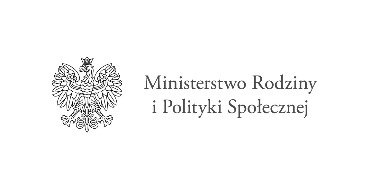 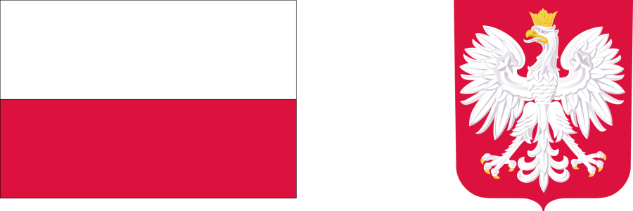 PROGRAM „OPIEKA WYTCHNIENIOWA” – EDYCJA 2023INFORMACJA DLA CZŁONKA RODZINY LUB OPIEKUNA OSOBY Z NIEPEŁNOSPRAWNOŚCIĄ KORZYSTAJĄCEGO Z PROGRAMU “OPIEKA WYTCHNIENIOWA” – EDYCJA 2023 REALIZOWANEGO W GMINIE KRASNEProgram opieka wytchnieniowa realizowany w gminie Krasne ma za zadanie odciążenie członków rodzin lub opiekunów osób z niepełnosprawnościami poprzez wsparcie ich w codziennych obowiązkach lub zapewnienie czasowego zastępstwa. Z programu mogą korzystać członkowie rodzin lub opiekunowie dzieci legitymujących się orzeczeniem o niepełnosprawności oraz osób dorosłych legitymujących się orzeczeniem o znacznym stopniu niepełnosprawności lub równoważnym, w przypadku zamieszkiwania członka rodziny lub opiekuna we wspólnym gospodarstwie domowym z osoba niepełnosprawną i sprawowania całodobowej opieki nad osobą niepełnosprawną.O udziale w programie decyduje przedłożenie uzupełnionej karty zgłoszeniowej, kopii aktualnego orzeczenia o niepełnosprawności (dzieci), kopii orzeczenia o znacznym stopniu niepełnosprawności albo orzeczenie równoważne oraz klauzula informacyjna RODO.W przypadku dużej ilości chętnych do wzięcia udziału w programie, o kolejności przyjęcia decyduje wynik zamieszczony w Karcie pomiaru niezależności funkcjonalnej wg zmodyfikowanych kryteriów oceny – skali FIM wypełnionej przez lekarza rodzinnego /lekarza rehabilitacji medycznej, fizjoterapeutę, pielęgniarkę/. Na każdego z Uczestników programu przewidzianych jest do 240 godzin w roku 2023 Każdy z Uczestników programu zobowiązany jest do informowania Gminnego Ośrodka Pomocy Społecznej w Krasnem o wszelkich nieprawidłowościach w realizacji opieki wytchnieniowej. Każdy z Uczestników programu zobowiązany jest do informowania Gminnego Ośrodka Pomocy Społecznej w Krasnem, w trakcie trwania programu, o zmianach dotyczących sytuacji osoby z niepełnosprawnością. Oświadczam, że zapoznałem/łam się z treścią powyższej informacji………………………………………….Data, podpis Uczestnika programulub opiekuna prawnego dzieckaProgram Ministra Rodziny i Pracy i Polityki Społecznej „Opieka wytchnieniowa” – edycja 2023,  finansowany ze środków Funduszu Solidarnościowego